October 3, 20176th Grade Properties of Matter ReviewVocabMatter: anything that takes up space and has massEverything in the universe is composed of matter!Element: a type of matter that cannot be broken down into another substance bychemical reactions118 elements make up the Periodic TableThese elements combine in different ways to form all of the matter in the universeAtom: the smallest particle that an element can be broken down to and still have all thecharacteristics and properties of that elementAtoms combine to form very different molecules and compoundsThe type of atom in a compound and the amount of atoms in a compound determine the compound’s propertiesDifferent atoms  NaCl (table salt) is different from C6H8O6 (vitamin C)Different amounts of atoms  C6H8O6 (vitamin C) is different from C12H22O11 (sugar)Subatomic Particles:  the tiny particles that are in an atom and determine its propertiesProtons, neutrons, and electronsMolecule:  a type of matter that is made up of two or more atomsCompound: a type of matter that is made up of two or more different atoms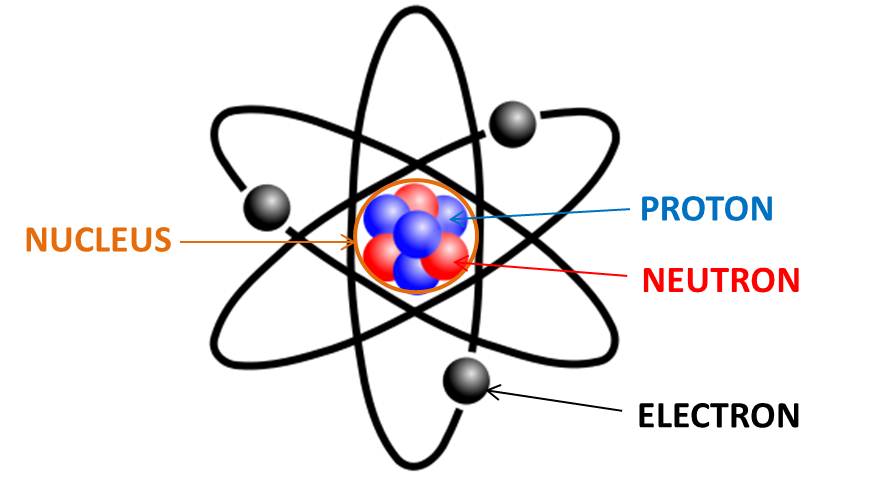 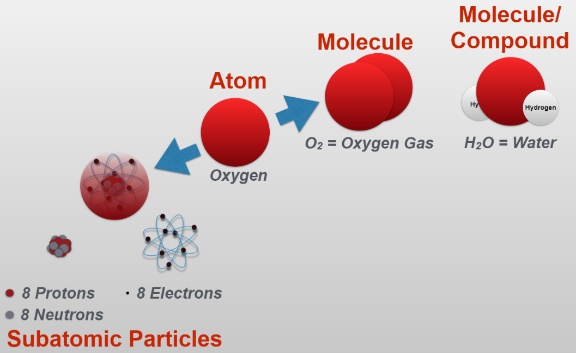 Chemical formula:  tells how many of each element is in a molecule or compoundEx. H2O, C6H8O6, NaCl, H2SO4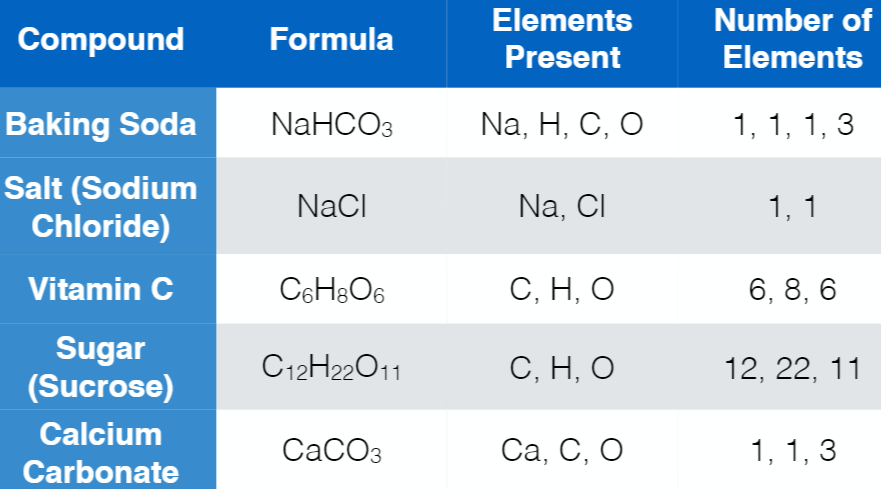 Density: a property of matter that defines how much matter exists in a particular spaceSolubility: the ability of a solid to dissolve in a liquidMiscibility: the ability of a liquid to mix with another liquid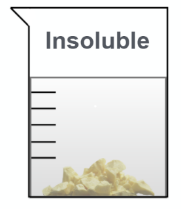 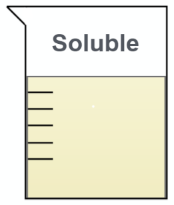 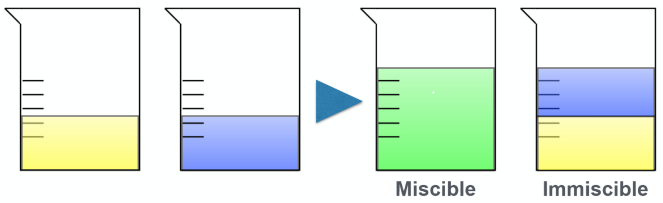 Physical Property: a property of a substance that can be observed without changing thesubstance’s identityEx. color, texture, smell, taste, density, freezing point, melting pointChemical Property:  a characteristic that can be observed by changing the identity of thesubstance in a chemical reactionEx. reactivity to acids, combustionEvidence of a chemical reaction:  temperature change, gas formation, color changepH: a property used to describe whether a compound is an acid, base, or neutral substanceA pH less than 7 is acidic, 7 is neutral, and a pH greater than 7 is basic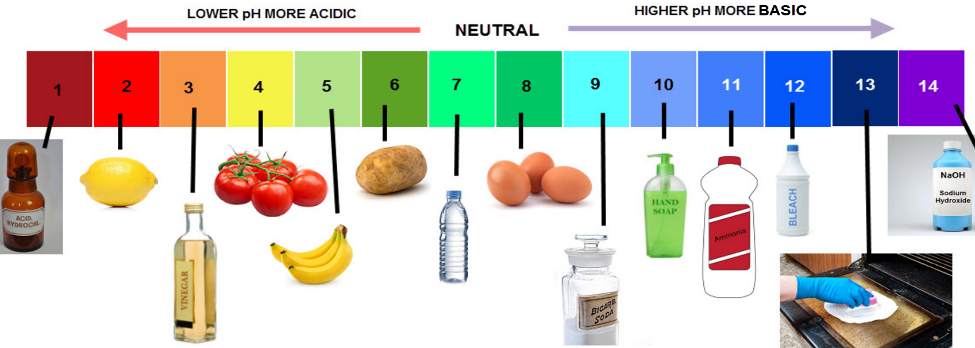 Focus Questions – review your LabLearner Investigations #1 and #4 for help with these questions!Can you tell the difference between an element and a compound by measuring mass and volume?No, because properties such as color, texture, visual appearance, mass, and volume are similar for many elements and compounds.Can you determine the identity of an unknown substance by observing its mass and volume?A definite identification using just mass and volume is not possible because mass and volume are similar for many elements and compounds.Can you tell the difference between an element and a compound by calculating density and observing chemical reactions?No, because elements and compounds can have similar densities or react in similar ways during chemical reactions.Can you determine the identity of an unknown substance by calculating its density and observing chemical reactions?No, because different substances can have similar densities or react in similar ways during chemical reactions.Do compounds composed of the same elements have identical properties?Not necessarilyRemember from Lab #4, Vitamin C, sugar, vinegar, rubbing alcohol and vegetable oil are all composed of the same elements (C, H, and O, or Carbon, Hydrogen, and Oxygen).  However, vitamin C and sugar are solids and rubbing alcohol, vegetable oil and vinegar are liquids.Can compounds composed of different elements have similar properties?Yes, compounds composed of different elements can have similar properties.Salt (NaCl), sugar (C12H22O11), and calcium carbonate (CaCO3) are composed of different elements but they are all white solids.Salt, sugar, and vitamin C are composed of different elements, but are all soluble in water.Do compounds composed of the same elements have a similar or dissimilar pH?Compounds composed of the same elements may have a pH that is either similar or dissimilar to each other.For example, vinegar and vitamin C are composed of the same elements and have a similar pH in that they are both acidic.However, vinegar and vitamin C had very different pH’s compared to vegetable oil and sugar, which are also composed of the same elements.